TEHNISKĀ SPECIFIKĀCIJA Nr. TS_1501.003 v1 Mērīšanas ritenisAttēlam ir informatīvs raksturs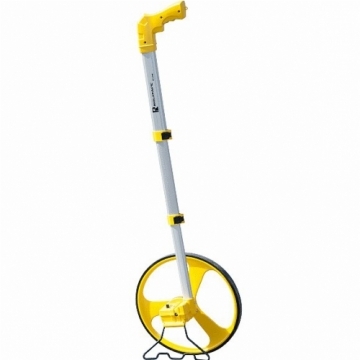 Nr.AprakstsMinimāla tehniskā prasībaPiedāvātā produkta konkrētais tehniskais aprakstsAvotsPiezīmes1.Obligātas prasības1.1.Vispārīgā informācija1.1.1.Ražotājs (nosaukums, atrašanās vieta). Norādīt informāciju1.1.2.1501.003 Mērīšanas ritenisNorādīt pilnu preces tipa apzīmējumu1.1.3.Oriģinālā lietošanas instrukcijaLV vai EN vai RU1.1.4.Ir iesniegts mērinstrumenta attēls, kurš atbilst sekojošām prasībām:  ".jpg" vai ".jpeg" formātā;izšķiršanas spēja ne mazāka par 2Mpix;ir iespēja redzēt  visu mērinstrumentu un izlasīt visus uzrakstus uz tā;attēls nav papildināts ar reklāmu.Atbilst1.1.5.Teh. izvērtēšanai parauga piegāde laiks (pēc pieprasījuma)15 darba dienas1.2.Tehniskā informācija1.2.1.DisplejsCiparu indikācija1.2.2.Gabarītu izmērs≤  (120x50x20) cm1.2.3.Svars≤ 2 kg1.2.4.Barošana (baterijas vai akumulatorbaterijas)Ir1.3.Mērīšanas informācija1.3.1.Jābūt iespējai nomērīt 1 m ar precizitāti≤ ± 0.01 m1.3.2.Jābūt iespējai nomērīt 999 m ar precizitāti≤ ± 9.99 m1.3.3.Ja mērīšanas apgabals sadalīts diapazonos, tad diapazoni ir sadalīti vienmērīgi ar soli nelielāku par x10Atbilst1.4.Vides nosacījumi1.4.1.Minimālā darba temperatūra≤ 0 ºC1.4.2.Maksimālā darba temperatūra≥ +40 ºC1.4.3.Aizsardzības klaseIP441.5.Obligātā komplektācija1.5.1.Baterijas (atbilstoši standartam EN60086)Ir2.Neobligātās prasības2.1.Akumulatorbaterija ar lādētājuIr2.2Minimālā darba temperatūra≤ -10 ºC2.3.Maksimālā darba temperatūra≥ +50 ºC2.4.Palielināta aizsardzības klaseIP54